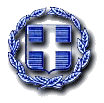 ΕΛΛΗΝΙΚΗ ΔΗΜΟΚΡΑΤΙΑ                           	 			Ζευγολατιό,  20  Οκτωβρίου 2022ΝΟΜΟΣ ΚΟΡΙΝΘΙΑΣ			        	 			Αριθ. Πρωτ.:  8283ΔΗΜΟΣ ΒΕΛΟΥ- ΒΟΧΑΣ                   	ΔΗΜΟΤΙΚΟ ΣΥΜΒΟΥΛΙΟ		 Προς 								Τα μέλη του Δημοτικού Συμβουλίου 		Κοινοποίηση :Δήμαρχο Βέλου- Βόχας,κ. Αννίβα Παπακυριάκο 								-     Προέδρους ΚοινοτήτωνΚαλείσθε σε τακτική συνεδρίαση του Δημοτικού Συμβουλίου, η οποία θα διεξαχθεί την 24η  Οκτωβρίου του έτους 2022 ημέρα Δευτέρα  και ώρα 20.00, στην αίθουσα ΚΑΠΗ επί της οδού Νικηταρά στο Ζευγολατιό, σύμφωνα με τις διατάξεις του άρθρου 67 του Ν. 3852/2010 όπως αυτές τροποποιήθηκαν με το Ν. 4555/2018, για τη λήψη απόφασης επί των παρακάτω θεμάτων : Δ/ΝΣΗ ΟΙΚΟΝΟΜΙΚΩΝ :1. Τροποποίηση προϋπολογισμού του Δήμου έτους 2022 (6η).2.  Έγκριση αμοιβής πληρεξούσιων δικηγόρων.3. Έγκριση κατανομής Γ΄ δόσης από τους Κεντρικούς Αυτοτελείς Πόρους έτους 2022 στις Σχολικές Επιτροπές για την κάλυψη των λειτουργικών δαπανών των σχολείων.Εισηγητής  ο Αντιδήμαρχος κ. Μιχαήλ Σδράλης.Δ/ΝΣΗ ΤΕΧΝΙΚΩΝ ΥΠΗΡΕΣΙΩΝ :4. Έγκριση κυκλοφοριακών ρυθμίσεων της μελέτης «Μελέτη λειτουργίας και διαχείρισης φαναριών οδικής κυκλοφορίας».5. Έγκριση της προτεινόμενης θέσης τοποθέτησης – εγκατάστασης τηλεπικοινωνιακής καμπίνας στην Κοινότητα Βέλου.6. Περί αναγκαιότητας ονομασίας οδών στην Κοινότητα Ζευγολατιού.Εισηγητής  ο Αντιδήμαρχος κ. Ανδρέας Σιάχος.ΛΟΙΠΑ ΘΕΜΑΤΑ :  7. Περί ορισμού ενός κτηνιάτρου και ενός εκπροσώπου του δήμου στην επιτροπή του άρθρου 10 παρ.8 του ν.4830/2021.Εισηγήτρια η κα Καλλίρη Μαρία            Ο ΠΡΟΕΔΡΟΣ ΤΟΥ 							 ΔΗΜΟΤΙΚΟΥ ΣΥΜΒΟΥΛΙΟΥ                       	                                                                         ΤΡΙΑΝΤΑΦΥΛΛΟΥ ΚΩΝΣΤΑΝΤΙΝΟΣ